重庆市人力资源和社会保障局办公室关于开展2019年重庆市留学人员回国创业创新支持计划人选申报工作的通知各区县（自治县）人力社保局，市级各部门人事（干部）处，在渝高校、科研院所、企事业单位人力资源部门，有关留学人员创业园：根据国务院《关于印发“十三五”促进就业规划的通知》（国发〔2017〕10号），市政府《关于做好当前和今后一段时期就业创业工作的实施意见》（渝府发〔2017〕41号），市人力社保局、市财政局《关于印发〈重庆市留学人员回国创业创新支持计划实施办法〉的通知》（渝人社发〔2017〕140号）、市人力社保局《关于印发支持民营经济发展十六条措施的通知》（渝人社发〔2018〕248号）有关精神，现就开展2019年留学人员回国创业创新支持计划人选申报工作有关事宜通知如下：一、申报条件申报者应为我市辖区内各类企事业单位的留学回国人员（不含纳入公务员管理和参照公务员管理人员），在海外有一年以上留学经历。（一）申报创业类资助需同时具备以下条件1．申报人获得学士及以上学位。2．申报人须为企业法定代表人（非法人企业则应为负责人），熟悉相关领域和国际规则。有海外自主创业经验者优先。3．所在企业在渝工商登记时间不超过5年（即2015年1月1日以后成立），拥有自主知识产权或发明专利，项目创新性强，具有市场潜力，能够吸纳5人以上就业。4．所在企业注册资本认缴资金不低于20万元，申报人占股比不低于30%（允许以知识产权等无形资产入股）。5．申报人诚信守法，无违法犯罪记录。（二）申报创新类资助需同时具备以下条件1．申报人取得硕士及以上学位，回渝工作时间未超过5年（即2015年1月1日及以后回国）。2．申报人创新能力强，有较好培养前景。3．申报人与所在单位签订聘用（劳动）合同，并保证每年在渝工作时间不少于6个月。4．申报项目具有较好的应用开发前景，可产生良好的经济社会效益，具有一定的带动就业能力。符合上述申报条件的人才，在已获得创业创新项目资助后有新取得发明专利授权或成果奖励（含获得创业类项目重点资助）的，可继续申报新的创业创新项目，但获得资助总次数不超过2次。“留创计划”将聚焦“中国制造2025”“互联网+”等国家战略，优先资助先进装备制造、人工智能、大数据、新材料、现代医学与前沿生物、清洁能源等领域项目和贫困地区创业企业、积极吸纳贫困人口就业的创业企业。支持留学人员创业园建设，对留学人员创业园（尤其是省部共建留创园）内的创业企业给予适当倾斜，请在申报表中注明。二、申报材料申报材料包括申报书（附件1、2）、附件材料、诚信承诺书（附件3）和申报人员情况汇总表（附件4）。报送材料时，申报书、诚信承诺书和申报人员情况汇总表需报送纸质材料和电子文档各一份；附件材料统一报送扫描电子文档（图片导入WORD中）。（一）申报创业类资助的附件材料1．未在海外取得学历学位的访学人员，应提供国内取得的最高学历学位证及留学回国证明。2．主要成果（代表性论著、专利证书、产品证书）或相关材料。3．创办企业有关材料（股权构成材料、企业注册资本及占股资料等）。4．企业经营状况有关材料（如资产负债表、损益表、现金流量表等），尤其是5人（含）及以上用工合同等资料。（二）申报创新类资助的附件材料1．未在海外取得学历学位的访学人员，应提供国内取得的最高学历学位证及留学回国证明。2．在渝工作资料，如与用人单位签订的聘用（劳动）合同等。3．主要成果（代表性论著、专利证书、产品证书）或主持（参与）过的主要项目材料、奖励证书等。三、申报程序（一）自主申报。由申报人填写项目申报材料，经所在单位审核同意，将申报材料（含附件材料原件）报送区县（自治县）人力社保部门或市级主管部门审核。其中：申请创业类项目资助将申报材料报送单位注册地区县（自治县）人力社保部门审核。申请创新类项目资助按照人事管理隶属关系，由所属单位推荐，报市级主管部门或区县人力社保部门负责留学人员工作的机构审核；非公经济组织和社会组织报送单位注册地区县（自治县）人力社保部门负责留学人员工作的机构审核。（二）审核推荐。区县（自治县）人力社保部门、市级主管部门负责对申报人、创业创新项目和相关材料进行审核把关，确保各项申报材料真实可靠，按推荐名次排序形成推荐人选名单（附件3），并审核盖章后，报市人力社保局。我市“鸿雁计划”引进人才中符合申报条件的，由区县（自治县）人力社保部门或市级主管部门将申报资料提交市人力社保局审核后，直接进入专家评选环节。（三）专家评选。市人力社保局对申报材料进行资格审查，组织专家评选并向社会公示5个工作日后，确定创业创新资助项目，并报送市财政局备案。四、资助标准（一）创业类资助分为特等、一等、二等和三等资助，分别给予50万元、30万元、20万元和10万元资助。（二）创新类资助分为重点、优秀和启动资助，分别给予12万元、8万元和5万元资助。入选“留创计划”的项目，资助金由人力社保部门拨付至申报人所在单位。创业类三等资助项目和创新类项目的资助金一次性划拨；其余项目首期拨付50%，第二年复查合格的，拨付剩余资助金。五、有关要求（一）各单位要高度重视，加强组织领导，明确责任，严格把关，坚持好中选优，认真开展人选推荐工作。（二）请于2019年8月19－20日之间报送项目申报资料纸质件（盖章）一式一份和电子版本至市人力社保局专业技术人员管理处，逾期不报视为放弃。（三）请区县（自治县）人力社保部门、用人单位分别收集整理辖内获得2018年“留创计划”创业类资助项目和创新类资助项目（详见附件5、6）的进展情况总结（电子版）于2019年9月5日前报市人力社保局专业技术人员管理处邮箱。内容包含：项目进展情况、经费使用情况、资助对个人（企业）及项目发展的积极作用、对“留创计划”工作的意见建议。联系人：周杨电  话：86868904、86868884（传真）邮  箱：38728418@qq.com地  址：市人力社保局专业技术人员管理处（渝北区春华大道99号人力资源产业园北区1号楼514室）附件：1﹒重庆市留学人员创业创新支持计划创业资助申请表     2﹒重庆市留学人员创业创新支持计划创新资助申请表     3﹒留创计划申报人员情况汇总表     4．诚信承诺书     5．2018年留创计划创业类资助入选项目名单     6．2018年留创计划创新类资助入选项目名单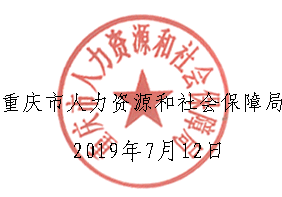 （此件主动公开）附件1重庆市留学人员创业创新支持计划创业资助申请表（产业领域：              ）姓       名  _________________企 业 名 称  _________________创 业 项 目  _________________推 荐 部 门  _________________联   系   人 _________________联 系 电 话  _________________重庆市人力资源和社会保障局填表须知1、本表由重庆市人力资源和社会保障局统一提供。2、对表内项目，填表人应如实、认真填写，字迹清晰。3、表内项目本人没有的，一律置空。如申报人所在企业不在留创园的，“推荐园区意见及能够提供的支持条件”栏可置空。4、按照规定字数填写相关栏目，勿超出表格范围。以单独附件形式提供下述材料：个人资质材料（学历学位证书等）、知识产权材料、企业发展材料（包括创业计划书、可行性报告、财务报表、完税证明等）。5、填写表格需在首页标明申报项目所属产业领域。产业领域包括：①电子信息、②生物医药、③新材料、④装备制造、⑤新能源及节能、⑥资源与环境、⑦光机电一体化、⑧现代服务业、⑨其它。6、毕业学校：取得最高学历的毕业学校。7、取得学位：取得的最高学位。8、海外学习及工作年限：以月为单位累计计算。申请人信息附件2重庆市留学人员创业创新支持计划创新资助申请表（专业类别：              ）姓          名：                   工  作  单  位：                   隶  属  部  门：                   申  请  日  期：                   申报地区（部门）：                  重庆市人力资源和社会保障局填 表 须 知1、本表由重庆市人力资源和社会保障局统一提供。2、对表内项目，填表人应如实、认真填写，字迹清晰。3、按照规定字数填写相关栏目，勿超出表格范围。表内项目本人没有的，一律置空。4、以单独附件形式提供下述材料：个人资质材料（学历学位证书等）、论文发表材料、知识产权材料等。5、表内项目按以下要求填写：（1）专业类别包括：①电子信息、②生物医药、③新材料、④装备制造、⑤新能源及节能、⑥资源与环境、⑦光机电一体化、⑧现代服务业、⑨其它。（2）申请类别：在“重点、优秀、启动”三项中选一项填写。（3）毕业时间：取得最高学历的毕业时间。（4）毕业学校：取得最高学历的毕业学校。（5）取得学位：取得的最高学位。（6）海外学习及工作年限：以月为单位累计计算。（7）获国家奖励情况：①奖励种类：国家自然科学奖、国家发明奖、国家科技进步奖，以及省部级奖；②获奖等级：排名及年度均按获奖证书的等级、排名和年度填写。（8）单位类别：填写所在单位是“学校”、“科研院所”、“医疗卫生机构”、“国有企业”、“非公经济组织”、“自由职业者”或“其他”；其中填写“其他”项的应予以注明，如“非营利性社会团体”。“所在单位”应为必填项，除单位类别选“自由职业者”时方可为空。（9）行政管理职务：选择“处级以下”、“处级”、“副厅及以上”，无行政管理职务的留空。（10）隶属部门：市级主管部门名称。（11）课题类别：指申请资助经费的课题属哪一级项目任务。项目具体划分如下：①国际项目：国际合作研究项目；②国家项目：国家攻关项目、国家重大基础研究项目、国家重点基金项目、国家863计划项目、国家火炬项目、国家星火计划项目，以及国家级其它项目等；③省部项目：省部级重点项目、省部级其它项目；④地市项目：地市级重点项目、地市级其它项目；⑤军队项目：全军重点项目、大军区（军兵种）级重点项目、军级重点项目，以及全军其它项目；⑥其他项目。 申请人基本情况申请人学习、进修、工作业绩简介（限1500字）申请资助经费的研究课题简介（限1500字）审核意见附件3诚信承诺书本人郑重声明并承诺：一、申报重庆市留学人员回国创业创新支持计划所提供的一切资料及数据内容真实有效；二、遵纪守法，诚实信用，无违法犯罪记录，自愿接受社会和相关部门的监督；三、如有虚假不实，自愿取消项目资助资格、退还所获项目资助并承担相应责任。  承诺人（签名）  身份证件号码：               （创办企业名称并加盖公章）     附件4留创计划申报人员情况汇总表填报单位(盖章):                        填表人:                  联系电话:              填表日期:   年  月  日说明：1.“海外学习及工作年限”可累计计算到“月”。      2.港澳台人员在身份号码栏填写护照号。
附件52018年留创计划创业类资助入选项目名单附件62018年留创计划创新类资助入选项目名单渝人社发〔2019〕81号渝人社发〔2019〕81号姓   名性 别民 族（相片）出生日期出 生 地国 籍（相片）证件名称证件号码（相片）毕业学校取得学位专 业专 业专 业（相片）国外学历学位认证书编号海外学习及工作年限海外学习及工作年限海外学习及工作年限留学国别EmailEmailEmail常住地址手 机手 机手 机企业名称职 务职 务职 务联系地址电 话电 话电 话已入选人才计划项目或所获荣誉本 人 履 历本 人 履 历本 人 履 历本 人 履 历本 人 履 历本 人 履 历本 人 履 历本 人 履 历本 人 履 历本 人 履 历本 人 履 历起止年月起止年月学习或工作单位学习或工作单位学习或工作单位学习专业或职业（获取学位及职务）学习专业或职业（获取学位及职务）学习专业或职业（获取学位及职务）学习专业或职业（获取学位及职务）学习专业或职业（获取学位及职务）学习专业或职业（获取学位及职务）国 内 外 主 要 学 术 或 社 会 兼 职国 内 外 主 要 学 术 或 社 会 兼 职国 内 外 主 要 学 术 或 社 会 兼 职学术或社会团体名称兼职时间兼任职务申报理由（最能代表申请人贡献和水平的论文、著作、专利等，并注明发表时间、刊物名称、专利号；申请人工作能力、管理经验、取得成绩等。1500字以内）申报理由（最能代表申请人贡献和水平的论文、著作、专利等，并注明发表时间、刊物名称、专利号；申请人工作能力、管理经验、取得成绩等。1500字以内）申报理由（最能代表申请人贡献和水平的论文、著作、专利等，并注明发表时间、刊物名称、专利号；申请人工作能力、管理经验、取得成绩等。1500字以内）企业基本信息企业基本信息企业基本信息企业基本信息企业基本信息企业基本信息企业基本信息企业基本信息企业基本信息企业名称成立时间企业性质注册资本注册资本登记类型企业负责人员工人数员工人数所在园区主要股东构成主要股东构成主要股东构成主要股东构成主要股东构成主要股东构成主要股东构成主要股东构成主要股东构成股东名称（或姓名）股东名称（或姓名）股东名称（或姓名）所 占股 份投资方式投资方式投资方式国 籍有无不诚信记录核心团队介绍（管理团队和技术团队，限500字）创业项目概述（内容、方案、可行性分析等，限500字）经济效益预测（限500字）                                                         申报人签字：                  年    月    日核心团队介绍（管理团队和技术团队，限500字）创业项目概述（内容、方案、可行性分析等，限500字）经济效益预测（限500字）                                                         申报人签字：                  年    月    日核心团队介绍（管理团队和技术团队，限500字）创业项目概述（内容、方案、可行性分析等，限500字）经济效益预测（限500字）                                                         申报人签字：                  年    月    日核心团队介绍（管理团队和技术团队，限500字）创业项目概述（内容、方案、可行性分析等，限500字）经济效益预测（限500字）                                                         申报人签字：                  年    月    日核心团队介绍（管理团队和技术团队，限500字）创业项目概述（内容、方案、可行性分析等，限500字）经济效益预测（限500字）                                                         申报人签字：                  年    月    日核心团队介绍（管理团队和技术团队，限500字）创业项目概述（内容、方案、可行性分析等，限500字）经济效益预测（限500字）                                                         申报人签字：                  年    月    日核心团队介绍（管理团队和技术团队，限500字）创业项目概述（内容、方案、可行性分析等，限500字）经济效益预测（限500字）                                                         申报人签字：                  年    月    日核心团队介绍（管理团队和技术团队，限500字）创业项目概述（内容、方案、可行性分析等，限500字）经济效益预测（限500字）                                                         申报人签字：                  年    月    日核心团队介绍（管理团队和技术团队，限500字）创业项目概述（内容、方案、可行性分析等，限500字）经济效益预测（限500字）                                                         申报人签字：                  年    月    日所在单位意见所在单位意见单位（盖章）       年    月    日单位（盖章）       年    月    日单位（盖章）       年    月    日单位（盖章）       年    月    日单位（盖章）       年    月    日单位（盖章）       年    月    日单位（盖章）       年    月    日推荐园区意见及能够提供的支持条件推荐园区意见及能够提供的支持条件单位（盖章）       年    月    日单位（盖章）       年    月    日单位（盖章）       年    月    日单位（盖章）       年    月    日单位（盖章）       年    月    日单位（盖章）       年    月    日单位（盖章）       年    月    日区县人力社保局或市级主管部门推荐意见区县人力社保局或市级主管部门推荐意见单位（盖章）       年    月    日      单位（盖章）       年    月    日      单位（盖章）       年    月    日      单位（盖章）       年    月    日      单位（盖章）       年    月    日      单位（盖章）       年    月    日      单位（盖章）       年    月    日      专家组评选意见专家组评选意见	专家组长签字:                                          年     月    日   	专家组长签字:                                          年     月    日   	专家组长签字:                                          年     月    日   	专家组长签字:                                          年     月    日   	专家组长签字:                                          年     月    日   	专家组长签字:                                          年     月    日   	专家组长签字:                                          年     月    日   姓  名申请类别申请类别申请类别申请类别申请类别申请类别相  片相  片性  别民族民族民族身份证/护照号身份证/护照号身份证/护照号身份证/护照号身份证/护照号身份证/护照号相  片相  片出生日期出生日期出生地出生地出生地出生地相  片相  片从事专业从事专业技术职务技术职务技术职务技术职务技术职务技术职务相  片相  片毕业学校毕业学校毕业时间毕业时间取得学位取得学位取得学位取得学位取得学位是否博导是否博导是否博导留学国别留学国别海外学习及工作年限海外学习及工作年限海外学习及工作年限海外学习及工作年限海外学习及工作年限国外学历学位认证书编号国外学历学位认证书编号国外学历学位认证书编号现居住地址现居住地址邮编电    话电    话E-mailE-mailE-mailE-mailE-mail所获荣誉所获荣誉所获荣誉所获荣誉所获荣誉所获荣誉所获荣誉所获荣誉所获荣誉所获荣誉所获荣誉所获荣誉所获荣誉所获荣誉所获荣誉所获荣誉所获荣誉所获荣誉所获荣誉所获荣誉所获荣誉所获荣誉获荣誉（奖励）名称获荣誉（奖励）名称获荣誉（奖励）名称获荣誉（奖励）名称内容内容内容内容内容内容内容内容内容内容内容内容内容获奖年度获奖年度获奖年度获奖年度获奖年度主要学术兼职主要学术兼职主要学术兼职主要学术兼职主要学术兼职主要学术兼职主要学术兼职主要学术兼职主要学术兼职主要学术兼职主要学术兼职主要学术兼职主要学术兼职主要学术兼职主要学术兼职主要学术兼职主要学术兼职主要学术兼职主要学术兼职主要学术兼职主要学术兼职主要学术兼职学术团体名称学术团体名称学术团体名称学术团体名称学术团体名称学术团体名称兼职时间兼职时间兼职时间兼职时间兼职时间兼职时间兼职时间兼职时间兼职时间兼职时间兼任职务兼任职务兼任职务兼任职务兼任职务兼任职务工作单位名称工作单位名称工作单位名称隶属部门隶属部门隶属部门隶属部门隶属部门单位类别单位类别单位类别行政职务行政职务行政职务单位电话单位电话单位电话单位电话单位电话通讯地址及邮编通讯地址及邮编通讯地址及邮编申请资助课题申请资助课题申请资助课题课题性质课题性质课题性质□基础  □应用  □开发□基础  □应用  □开发□基础  □应用  □开发□基础  □应用  □开发□基础  □应用  □开发□基础  □应用  □开发□基础  □应用  □开发□基础  □应用  □开发□基础  □应用  □开发□基础  □应用  □开发课题类别课题类别课题类别课题类别课题类别1、申请人学习、进修、工作情况； 2、最能代表申请人贡献和水平的论文、著作、设计、专利等，并注明发表时间、刊物名称、专利号等； 3、贡献、水平以及所产生的社会和经济效益。1、课题研究的依据和意义，课题研究目标内容、拟解决的关键问题；2、拟采取的研究方法、技术路线并做可行性分析；3、预期目标成果，社会或经济效益；4、已具备的研究条件。所 在单 位意 见                      签名：         年   月   日  区县人力社保局或市级主管部门推荐意见（盖章）    年    月    日  专家组评选意见专家组长签字:                                          年     月    日   序号姓名性别出生日期身份号码年龄最高学历或学位留学国别海外学习及工作年限专业技术职务所在单位所获荣誉联系电话备注12…序号姓名区县人社部门所在单位创业项目项目编号类别1张 佳永川重庆邦锐特新材料有限公司电子及半导体封装材料cy2018001特等2栗克建沙坪坝重庆百尺竿头科技有限公司含锌固体废料综合回收利用cy2018002一等3梁湖沂江北思坦德尔（重庆）医学科技有限公司病理诊断中心cy2018003一等4王 建大渡口重庆微浪生物科技有限公司医用实验机器人（自动化移液工作站）cy2018004二等5唐孝生渝北重庆纳顶光电科技有限公司量子点光学薄膜及产业化cy2018005二等6刘 炜渝中重庆笑脸人文化传播有限公司笑脸人文创项目cy2018006二等7李志远九龙坡重庆远创光电科技有限公司三极管外观缺陷自动化视觉检测系统cy2018007二等8杨欣玥两江新区重庆市艾尔伴家科技有限公司Air Bridge智慧社区解决方案cy2018008二等9余泽云两江新区重庆市劢齐医疗科技有限公司劢齐3D口腔种植导板设计云服务平台cy2018009二等10熊 榆北碚重庆恢恢信息技术有限公司智慧工地云平台管理系统建设cy2018010三等11郑绍辉九龙坡重庆敏与骏科技有限公司主动智能化升温控湿甲醛清除仪cy2018011三等12罗 锋北碚重庆浦洛通生物信息技术有限公司基因医学cy2018012三等13廖 祥大渡口优来博（重庆）科技有限公司实验室管理与共享平台的构建cy2018013三等14孟 奂大渡口重庆量合企业管理咨询公司区块链应用-BIX区块链金融平台cy2018014三等15宋 扬江北重庆孟山信息科技有限公司基于大数据深度学习和高倍率压缩技术的图像视频智能分析系统cy2018015三等16陶 原巴南重庆兰坊酒业有限公司“玉马原”品牌创立与水果发酵新技术研究及应用cy2018016三等17蒋洪国永川唯爱思（重庆）软件系统有限公司智能设备数字化物联网平台cy2018017三等18王丽萍沙坪坝重庆致锐远交通工程技术咨询有限公司工程新技术cy2018018三等序号姓名用人单位申请课题名称类别1范兴重庆大学面向智能纤维织物的多尺度电反应过程强化重点2曹玲飞重庆大学高强耐蚀铝合金多尺度析出相时效调控机理的研究重点3刘玉菲重庆大学新型 cMUT-MEMS 神经实时成像与修复/复位前沿技术研究重点4韩乐重庆大学基于电渗析脱盐技术的页岩气开采废液资源化处置与循环利用重点5康跃军西南大学柔性基底微针技术在智能医疗检测与诊疗一体化中的应用重点6邹懿西南大学药用高等真菌来源的天然产物合成生物学研究重点7黄启华西南大学河流生态系统中的种群动力学模型与分析重点8周健重庆师范大学稀土-主族金属硫属化合物晶态材料的设计合成及性能研究重点9魏旻重庆邮电大学物联网互操作性关键技术及国际标准研究重点10侯胜平重庆医科大学附属第一医院基于ips的VKH综合性细胞模型的建立、发病机制及药物筛选研究重点11罗辛中科院重庆绿色智能技术研究院基于高维稀疏矩阵隐特征分析的信息推荐技术研究重点12陆仕荣中科院重庆绿色智能技术研究院高性能柔性钙钛矿太阳能电池研究重点13毛婧一中科院重庆绿色智能技术研究院超强飞秒激光驱动的靶表面电子诱导的太赫兹渡越辐射的研究与应用重点14熊棣文中科院重庆绿色智能技术研究院山地果园履带式多功能无人农业机器人研发重点15胡春强重庆大学云/雾计算环境下电子医疗数据安全和隐私保护关键技术研究优秀16刘凯重庆大学基于SDN的异构融合车联网架构与协议关键技术研究优秀17林晓钢重庆大学基于ACEK适体传感器的肿瘤外泌体活检方法研究优秀18臧志刚重庆大学柔性宽光谱全无机钙钛矿量子点薄膜太阳能电池的研发优秀19叶丁丁重庆大学线基被动式微流体燃料电池性能及传输特性优秀20韩广重庆大学锡基硫族化合物/石墨烯纳米复合材料的可控构筑与热电性能研究优秀21周航重庆大学一种适用于山区道路装配式桩拱组合挡土墙力学机理研究优秀22张传瑞重庆大学重庆产两种獐牙菜属药用植物抗乙肝病毒活性成分及作用机制研究优秀23施军重庆大学变锥角弯曲晶体X射线多能点成像优秀24王小铭重庆大学城市生物质废物资源化利用技术研究优秀25李庆西南大学超声空化效应在纤维材料中的能量传递机理及其在纺织染整工艺中节能减排的实现优秀26肖冬荣西南大学高稳定介孔MOFs及二维MOLs的后修饰及其应用于电致化学发光传感器研究优秀27蒋建西南大学鳞石英/碳微反应器的共形构筑及其提升MnS储锂（钠）全电池性能研究优秀28王翊西南大学新一代家蚕基因组数据库平台开发优秀29肖波西南大学基于丝素蛋白的靶向纳米药物在溃疡性结肠炎治疗中的应用优秀30邓圣兵西南大学非局部椭圆问题解的性态研究优秀31徐立西南大学“桑之谜”系列护肤品的研发优秀32马良西南大学真菌毒素类食品安全AFB1快检微流控芯片的研发与应用优秀33郭风劲重庆医科大学ERN1调控巨自噬在生长板软骨发育中的作用与机制优秀34曾春娜重庆师范大学关于sl(n)协变的赋值问题研究优秀35胡连哲重庆师范大学生物分子驱动的DNA索烃纳米机器及其分析应用优秀36金双双重庆交通大学防屈曲开斜槽钢板剪力墙承载-耗能机理及结构耗能减震设计优秀37刘一丁陆军军医大学第二附属医院磁调控金纳米结构的动态组装在光学成像中的应用优秀38廖晓辉重庆医科大学附属第二医院肝再生增强因子对急性肾损伤中铁死亡的干预作用及机制研究优秀39杨曦重庆医科大学附属儿童医院IL-18及IL-18拮抗蛋白在X-连淋淋巴细胞异常增生症中相关机制研究优秀40任昌亮中科院重庆绿色智能技术研究院基于二维材料的量子单元器件机理的研究优秀41王化斌中科院重庆绿色智能技术研究院基于生物学结构特性的单细胞力学分析方法研究优秀42王曼重庆天骄航空动力有限公司单环回流燃烧室排气弯管对流场特性的影响及流场可视化优秀43王博思重庆车辆检测研究院有限公司智能网联汽车融合定位技术研究与示范应用优秀44冯亮重庆大学基于迁移学习和模因计算的智能交通路径规划研究启动45徐盛友重庆大学多芯片并联老化差异电气特性及状态监测研究启动46文静重庆大学基于多维信号检测的供水管道泄漏检测定位新方法研究启动47许炜阳重庆大学大规模MIMO系统上行链路的非相干通信理论和方法研究启动48申威峰重庆大学计算机辅助环境健康安全溶剂筛选软件的开发启动49杨进重庆大学采用复合换能效应的环境能量采集和自供电传感技术启动50章俊重庆大学基于薄板的弹性波超材料设计和表征启动51张财志重庆大学基于物联网技术和新能源技术的“互联网+”智慧能源系统研究启动52李静重庆大学非贵金属催化剂催化机理及性能研究启动53王宏重庆大学高温液态熔渣高效组合式离心粒化技术启动54丁玉栋重庆大学功能离子液体复合工质降膜法吸收/解吸CO2 过程气液两相
界面现象及传递强化研究启动55党杰重庆大学碳化钼/碳化钨制备新方法研究启动56曹宇重庆大学原子尺度下核电用Fe-Ni-Cr耐蚀合金动态应变时效微观机制研究启动57魏国兵重庆大学复合挤压制备覆镁耐蚀微表面层的研究启动58李元庆重庆大学竹纤维碳凝胶复合材料的压阻性能研究启动59何邕重庆大学基于分子印迹聚合物的纳米材料器件在气态苯系物检测中的应用研究启动60蔡云飞重庆大学手性吡喃类潜在药物的不对称合成研究启动61张起辉重庆大学应用定向萃取理论探究中药赶黄草和乌桕中抗DILI有效组分及其分子协同原启动62罗忠重庆大学共载抗代谢/化疗药物可降解碳酸钙复合药物制剂的构建与抗肿瘤疗效研究启动63李亦舟重庆大学DNA编码大环分子库合成与逆转肿瘤耐药性筛选研究启动64勾茜重庆大学潜在星际分子高分辨转动光谱研究启动65罗军重庆大学分形上的边界理论及其重要应用启动66余泉友重庆大学家蚕与野桑蚕性信息素组分变异的分子机理启动67黄文彬重庆大学基于物联网的工业机器人状态监测和故障诊断启动68张亮重庆大学基于张拉整体概念的柔性机器人设计及制造启动69陈忠礼重庆大学城市受污染河流沉积物有机污染物及其复合毒性特征启动70孙瑞重庆大学高压输电线路覆冰灾害监测及预警关键技术研究启动71田森重庆大学非浆体尾矿沉积过程宏细观力学行为特性研究（重庆地区锰尾矿固结特性及尾矿库稳定性研究）启动72林少泽重庆大学沂沭断裂带活动性侧向迁移规律与机制研究启动73范金洋重庆大学重庆层状岩盐疲劳损伤特性与封闭机理研究启动74孙健西南大学基于能量曲面重塑的电网动态安全控制及其在信息阻塞攻击下的优化启动75吴松西南大学基于深度学习的课程智能答疑系统算法设计与分析启动76赖红西南大学基于Fibonacci编码和波分技术的与设备无关量子密钥分配协议的研究启动77肖富元西南大学基于信息融合和复杂事件处理的区域经济发展研究启动78王放西南大学金属储氢床的结构优化设计及成套技术示范启动79李志清西南大学家蚕腺嘌呤甲基化修饰介导的丝蛋白高效合成素材研究启动80饶席西南大学骨科用可降解锌合金在微流控体液系统中对生理应力的响应启动81薛鹏西南大学经皮递送的功能化黑磷纳米片在皮肤浅表性肿瘤诊疗中的应用启动82彭和西南大学镁铝多层异种金属超声波点焊及其界面结合机制研究启动83陆军西南大学细菌硫氧还蛋白还原酶抑制剂杀灭细菌的作用机制启动84刘同宝西南大学隐球菌转录因子Frt1功能和调控机理研究启动85刘堂林西南大学通过“借氰”反应的镍催化氰丙醇的b烷基化反应启动86付爱玲西南大学靶脑型胶质细胞源性神经营养因子的研究与应用启动87包佳玲西南大学微孢子虫病在免疫低下人群中快速检测方法的建立启动88左华西南大学具有回文序列的DNA及RNA水凝胶的形成及对巨噬细胞免疫功能的影响启动89刘雪梅西南大学奥氮平干预棕色脂肪组织生热作用介导代谢紊乱的机制研究启动90刘骁西南大学PEDV感染过程中lncRNAs调控机制的研究启动91陈文晶西南大学几何中椭圆型问题解的研究启动92付筱茵西南大学“一带一路”战略下中印电影及其文化价值观建构比较研究启动93杨海丽西南大学外周BDNF调节猪脂肪沉积和炎症反应的分子机制启动94张玉西南大学牡丹籽油VE存在形态、热损耗规律及其转化产物氧化机理研究启动95杜木英西南大学荧光假单胞菌工程重组菌对柑桔采后病害的生物防治研究启动96甘玲西南大学羧甲基壳寡糖对运输应激仔猪的效果及机制研究启动97魏静西南大学青鳉Rec8b在精原细胞减数分裂起始中的作用及其机制研究启动98钟金锋西南大学新型以“天然构象”包封乳铁蛋白的不对称双层膜囊泡载体构建机制及其功能调控启动99黄仁杰西南大学基于深度学习的柑橘实蝇图像智能识别系统及其在手机中的应用启动100杨铁西南大学声光集成微流控芯片用于细胞研究启动101周胜灵西南大学基于太赫兹光谱技术的转基因大豆鉴别模型传递方法研究启动102赵龙西南大学基于变分和集合同化的模型静态参数与土壤水分估算研究启动103李贤西南大学重庆砂质黏性紫色土微生物固化试验及力学机理研究启动104何丹重庆医科大学抗肺癌超分子EVO/BJO靶向纳米递送系统的设计及其机制研究启动105刘琴重庆医科大学孕期及儿童青春早期有害因素暴露与青春发动时相关系的队列研究启动106黄思琴重庆医科大学基于Nrg1/ ErbB信号通路探讨电针联合SC移植促进脊髓损伤后轴突再生及再髓鞘化的机制研究启动107杜雪重庆师范大学自闭症儿童面部表情识别的认知神经机制及干预研究启动108杨承忠重庆师范大学重庆地区鱼类粘孢子虫病传播机制的研究启动109何正波重庆师范大学抗性蚊虫回避行为的变化对追寻宿主能力和ITN防效的影响启动110黄大荣重庆交通大学数据驱动的路网交通多模态拥堵辨识及预测的信息融合方法启动111王勇重庆交通大学基于车辆共享联盟模式的快递配送调度时空网络优化研究启动112向旭重庆交通大学基于仿生矿化附载催化剂的应用研究启动113曾勇重庆交通大学基于云计算平台的钢桥疲劳评估关键技术研究启动114阙思思重庆交通大学长江上游航运发展的空间驱动机理和分流模式研究启动115李兵重庆交通大学基于通讯协议的随机网络化系统动态分析与控制综合启动116陈仁祥重庆交通大学基于深度卷积神经网络的复变工况下工业机器人健康状态监测方法启动117王梅力重庆交通大学长江上游航道整治建筑物水毁灾害评价及防控措施研究启动118吴大鹏重庆邮电大学社会关系感知的泛在边缘协作关键技术研究启动119朱浩重庆邮电大学面向智能车的考虑目标车辆驾驶行为的跟踪建模研究启动120雷大江重庆邮电大学面向大数据的鲁棒性监督学习并行化框架研究与应用启动121马勇重庆邮电大学太赫兹无线通信系统关键器件研究启动122周由胜重庆邮电大学智能网联汽车终端安全关键技术研究启动123张家波重庆邮电大学基于nb-iob/5G网络的车辆信息采集与驾驶人行为研究启动124周丽芳重庆邮电大学基于SIC的人脸对齐与识别方法研究启动125马崇庚重庆邮电大学用于生物光热治疗的稀土纳米发光材料的理论设计与实验制备启动126马莹重庆邮电大学弹丸冲击作用下Kevlar KM2平纹织物防弹性能和破坏机理研究启动127郑培超重庆邮电大学中药材中重金属元素的双脉冲LIBS高灵敏度检测研究启动128张焱重庆邮电大学变工况下行星齿轮传动系统故障诊断方法研究启动129古兴兴重庆工商大学基于掺杂碳间层的高能锂硫电池的构建启动130李宇涵重庆工商大学Zn2SnO4高效净化低浓度气相污染物的研发及应用启动131罗彬彬重庆理工大学（干涉式）氧化石墨烯极大倾角光纤光栅LSPR的光极免疫探针原理及实现启动132唐海龙重庆理工大学耐高温高储能聚芳醚腈/纳米钛酸锶钡介电复合材料的设计与开发启动133汪志勇重庆理工大学离子液体在纳米材料界面偏析的分子模拟研究启动134张锋重庆理工大学大尺寸二维mox2（x=s，se）单层的合成及转移方法研究启动135胡博重庆理工大学基于强化学习和信息物理系统的电动复合增压与混合动力协同机理研究启动136李颖重庆文理学院基于银纳米线柔性压力传感器的研究启动137田书芹重庆文理学院乡村振兴战略与重庆市新型职业农民培育制度体系研究背景启动138王冰重庆市农业科学院微氧对农作物秸秆水解速率与bmp的影响及机理研究启动139付帅重庆市规划研究中心重庆主城区社区参与式规划研究启动140徐杰陆军军医大学第二附属医院fbxw2调控UCHL5在 前列腺癌发生及转移中的作用及机制研究启动141陈亚娟重庆医科大学附属第一医院PLTP在慢性阻塞性肺疾病嗜酸性粒细胞炎症中的作用及机制研究启动142袁颖重庆医科大学附属第一医院高度致瘤性DNA双链断裂替代修复途径参与蛋白的鉴定启动143黄金重庆医科大学附属第一医院探索外周血中反映子宫内膜适宜胚胎种植的无创性标志物启动144王欣重庆医科大学附属第一医院新型嵌合抗原受体NK细胞治疗多发性骨髓瘤的研究启动145王亮重庆医科大学附属第一医院5-HT6调节神经环路参与癫痫发生和耐药性癫痫形成的机制研究启动146魏续福重庆医科大学附属第一医院基于转座子介导的LncRNAGAS5的抗肝癌作用及分子机制研究启动147党军重庆医科大学附属第一医院4D-锥术CT（4Dcone beanCT,4D-CBCT)成像技术的研究启动148蔡涛重庆医科大学附属第一医院局部糖皮质激素经TRPA1调控初级感觉神经元兴奋性抑制皮肤源性瘙痒的分子机制研究启动149李芳重庆医科大学附属儿童医院从中性粒细胞捕获网对肺泡上皮细胞Wint/β-catenin信号通路的作用探讨生物膜形成对机械通气早产儿BPD发生的影响及机制启动150臧娜重庆医科大学附属儿童医院VIP调节RIG-I促进RSV感染后抗病毒免疫应答启动151杜寒剑重庆市肿瘤医院IDH1突变胶质瘤神经网络异化特征的FMRI研究启动152康帅中科院重庆绿色智能技术研究院金属基三维网络材料用于高性能锂离子超级电容器的研究启动153周大华中科院重庆绿色智能技术研究院瞄准温室下高帧频应用的石墨烯红外光电探测器件研究启动154李昕中科院重庆绿色智能技术研究院基于石墨烯薄膜的柔性照明器件开发启动155阚志鹏中科院重庆绿色智能技术研究院基于非富勒烯受体有机光伏电池载流子动力学研究启动156王亮中科院重庆绿色智能技术研究院纳米孔单分子检测技术对水稻抗龁飞虱基因编码蛋白的分析研究启动157潘力溧重庆车辆检测研究院有限公司基于生态汽车评价规程的插电式混合动力启程能量系统配置研究启动158兰渝宏北京元本知识产权代理事务所（普通合伙）重庆办事处专利组合的结构、形态与应用研究启动159程鹏铭中电科技集团重庆声光电有限公司面向4g-5g无线通讯设备的Envlope Tracking芯片设计研究启动重庆市人力资源和社会保障局办公室2019年7月12日印发